Схема проездаСанаторий «Белорусочка»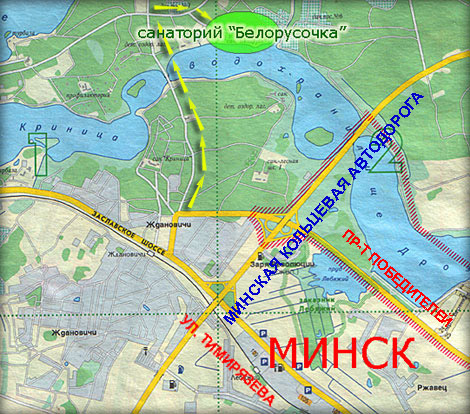 Адрес: а/г Ждановичи, 223031Минский район, Минская область, Республика БеларусьОписание проезда: На автобусе: От станции метро «Пушкинская» (со стороны ресторана «Макдональдс»)Автобусы: №219, №419, №420 до остановки  санаторий «Белорусочка».От железнодорожного вокзала:Со стороны  диспетчерской станции «Дружная»Автобус №219Д до остановки «Белорусочка».Санаторием оказываются услуги по доставке отдыхающих от вокзала до санатория и обратно (услуга платная).На автомобиле: По проспекту Победителей (в сторону поселка Ждановичи)  до Т-образного перекрестка, далее повернуть направо. Проехать 1,5 км, переехать мост через водохранилище Дрозды. Через 600 метров на перекрестке снова повернуть направо и ехать до указателя "Санаторий "Белорусочка". На территории санатория есть платная охраняемая автостоянка.